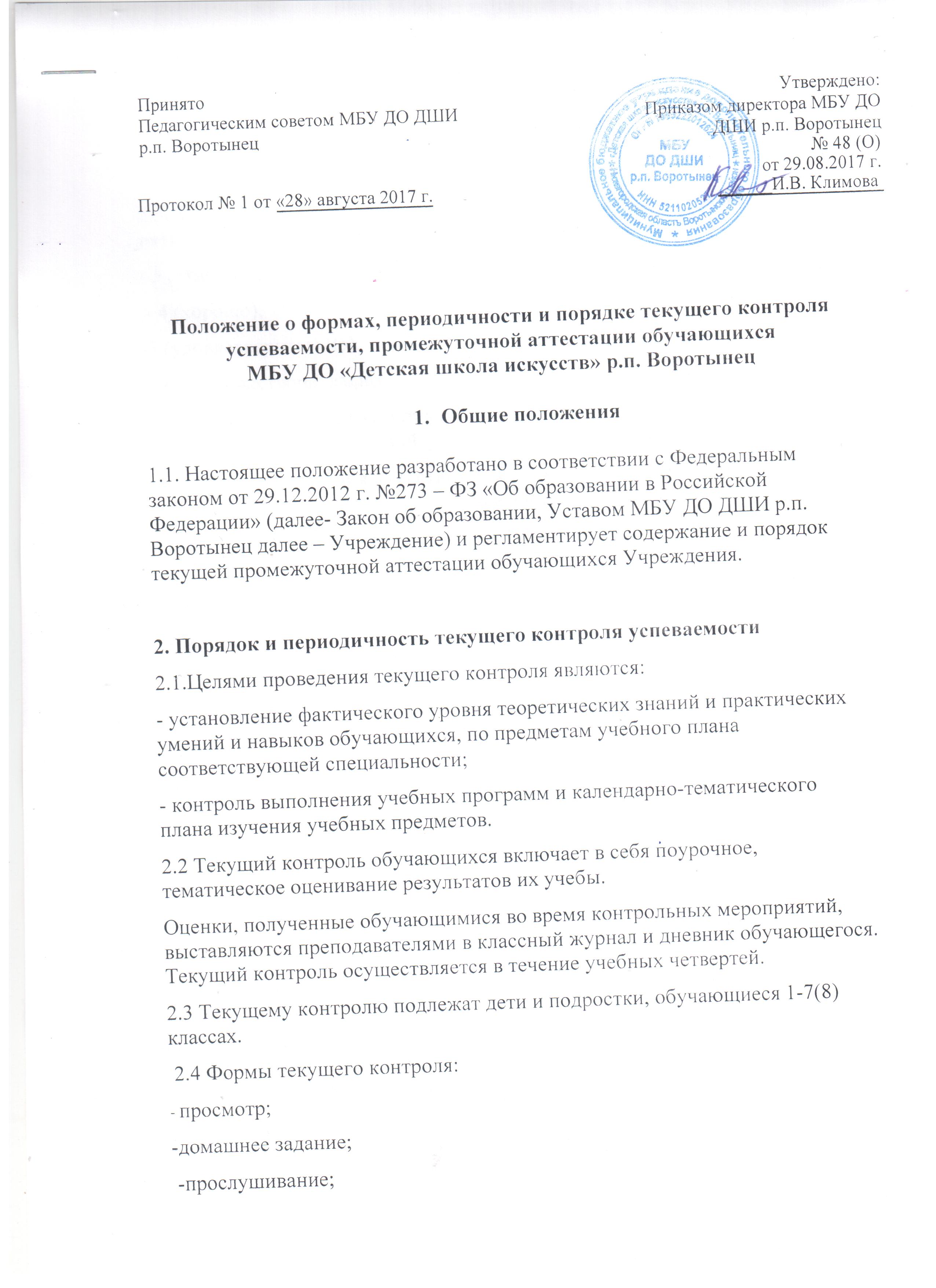 -индивидуальный устный ответ; -контрольный срез (письменный, устный);-самостоятельная работа -участие в выставках и т. д. 2.5. Знания и практические навыки обучающихся оцениваются по пятибалльной системе: - 5 (отлично), - 4 (хорошо), -3 (удовлетворительно), - 2 (неудовлетворительно). 2.6. Отметка за четверть выставляется на основе итогов аттестационных мероприятий с учётом знаний, умений, навыков обучающихся.3. Промежуточная аттестация обучающихся и периодичность её проведения 3.1. Целями проведения промежуточной аттестации являются: - диагностика учебной деятельности учащихся по всем предметам учебного плана; - контроль уровня учебных умений и навыков. - предпрофессиональные программы 3.2.Формы промежуточной аттестации обучающихся: - Зачеты- Переводные экзамены - Академические концерты (выставки). - Контрольные прослушивания (просмотры). - Контрольные уроки. 3.3. Зачёты в течение учебного года и предлагают публичное исполнение (показ) академической программы (или её части) в присутствии комиссии. 3.4. Переводной экзамен проводится в конце учебного года с исполнением (показом) полной учебной программы, определяет успешность усвоения образовательной программы данного года обучения. Переводной зачёт проводится с применением дифференцированных систем оценок, предполагает обязательное методическое обсуждение. 3.5. Академические концерты (выставки) предполагают те же требования, что и зачёты (публичное исполнение (показ) учебной программы или её части в присутствии комиссии) и носят открытый характер (с присутствием родителей, обучающихся и других слушателей (зрителей)). 3.6. Контрольные прослушивания (просмотры) направлены на выявление знаний, умений и  навыков, обучающихся по определённым видам работы, не требующих публичного исполнения (показа) и концертной готовности: проверка навыков самостоятельной работы обучающихся, проверка технического продвижения, степень овладения навыками музицирования (чтение с листа, подбор по слуху, пение с аккомпанементом и др.), проверка степени готовности учащихся выпускных классов к итоговой аттестации и т.д. Контрольные прослушивания (просмотры) проводятся в классе в присутствии комиссии, включают в себя элементы беседы с обучающимися и обязательное методическое обсуждение рекомендательного характера с применением систем оценок по выбору. 3.7. Для выявления знаний, умений и навыков обучающихся по предметам, преподаваемым в форме групповых занятий проводятся контрольные уроки не реже одного раза в четверть. Контрольные уроки проводит преподаватель, ведущий данный предмет (с обязательным применением дифференцированных систем оценок). 3.8.На каждую промежуточную (экзаменационную) аттестацию составляется утвержденное директором Школы расписание экзаменов, которое доводится до сведения обучающихся и педагогических работников не менее чем за две недели до начала проведения промежуточной (экзаменационной) аттестации. При составлении расписания экзаменов следует учитывать, что для обучающегося в один день планируется только один экзамен. Интервал между экзаменами для обучающегося должен быть не менее двух-трех календарных дней. Промежуточная аттестация оценивает результаты учебной деятельности обучающихся по окончании полугодий учебного года, при этом во втором полугодии – по каждому учебному предмету и в конце года при переводе учащихся в следующий класс (переводная аттестация) 3.9. Промежуточная аттестация по предпрофессиональным программам проводится в соответствии с учебными планами два раза в год: в конце 1-ого полугодия и в конце 2-го полугодия. 3.10. С целью регулирования и проведения промежуточной аттестации по предпрофессиональным программам по каждой программе создаётся комиссия, в состав которой входят заведующие отделениями, преподаватели, концертмейстеры. 3.11. Реализация предпрофессиональных программ в области искусств предусматривает проведение для обучающихся консультаций с целью их подготовки к контрольным урокам, зачётам, экзаменам, творческим конкурсам и другим мероприятиям по усмотрению Школы. 3.12. Оценки, выставленные комиссией, заносятся в индивидуальные планы обучения и в листы контрольных проверок, и являются главным критерием подготовленности учеников в системе текущих оценок успеваемости, которые, как правило, не должны входить с ними в противоречие. - общеразвивающие программы 3.13. Промежуточная аттестация на общеразвивающих программах проводятся в зачётной форме в виде: -зачетов;-академических концертов; -письменных контрольных работ; -просмотров учебно-творческих работ. 3.14.Промежуточная аттестация успеваемости проводится в сроки, согласно годовому календарному учебному графику, утвержденному директором Школы. Промежуточная аттестация обучающихся по общеразвивающим программам проводится 2 раз в год в конце 1-го и 2-го полугодий. Проведение промежуточной аттестации в форме экзаменов по общеразвивающим программам не рекомендуется. 3.15. Обучающиеся по предпрофессиональным и общеразвивающим программам, не прошедшие промежуточную аттестацию по уважительным причинам или имеющие академическую задолженность, переводятся в следующий класс условно с указанием сроков ликвидации задолженности. Обучающиеся, имеющие академическую задолженность, вправе пройти аттестацию по соответствующему предмету не более двух раз. Для повторного проведения промежуточной аттестации образовательной организацией создается комиссия. 3.16. В случае многократного получения неудовлетворительной оценки или не аттестации по результатам зачетов, экзаменов и другим формам контроля обучающегося, на основании заявления родителей могут перевести на другую образовательную программу или отчислить. 3.17. Обучающиеся, аттестованные по предметам учебного плана и успешно сдавшие экзамены, и зачёты, приказом директора МБУ ДО «Детская школа искусств » р.п. Воротынец  переводятся в следующий класс. 3.18. При завершении изучения учебного предмета (полного курса) аттестация обучающихся проводится в форме экзамена в рамках промежуточной (экзаменационной) аттестации или зачёта с обязательным выставлением оценки, которая заносится в свидетельство об окончании школы. 3.19.По учебным предметам, выносимым на итоговую аттестацию обучающихся (выпускные экзамены), в выпускном классе по окончании учебного года рекомендуется по данным предметам применять в качестве формы промежуточной аттестации зачёт с выставлением оценки, которая будет отражена в свидетельство об окончании школы.   